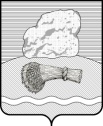 РОССИЙСКАЯ ФЕДЕРАЦИЯ   Калужская областьДуминичский районАдминистрация сельского поселения   «Деревня Верхнее Гульцово»П О С Т А Н О В Л Е Н И Е«01» марта  2024 года                                                                                                         №15О мероприятиях по подготовке к пожароопасному периоду на территории сельского поселения «Деревня Верхнее Гульцово»В соответствии с Федеральным законом от 21 декабря 1994г. №69 –ФЗ «О пожарной безопасности», Федеральным Законом от 06.10.2003г. №131 –ФЗ «Об общих принципах организации местного самоуправления в Российской Федерации»,  Законом Калужской области от 22.05.2001г №36-ОЗ «О пожарной безопасности в Калужской области», постановлением Правительства Калужской области от 20.02.2024г. №111 «О мероприятиях по подготовке к пожароопасному периоду 2024г.», вцелях подготовки к пожароопасному периоду, руководствуясь Уставом сельского поселения «Деревня Верхнее Гульцово» ПОСТАНОВЛЯЮ: 1.Утвердить План мероприятий по подготовке к пожароопасному периоду 2024г. на территории сельского поселения «Деревня Верхнее Гульцово»  (далее –План) (Приложение №1)2.Рекомендовать руководителям организаций независимо от форм собственности принять к исполнению мероприятия, предусмотренные в Плане3.Контроль за исполнением данного Постановления оставляю за собой.4. Настоящее постановление вступает в силу с даты его обнародования и подлежит размещению в сети «Интернет» на официальном сайте органов местного самоуправления сельского поселения «Деревня Верхнее Гульцово» http://vgultsovо.ru/  Глава администрации                                        Л.И. ЧорнаяПриложение к постановлению администрацииСП «Деревня Верхнее Гульцово»№15 от «01» марта 2024 г.                                                                              Планмероприятий по подготовке к пожароопасному периоду 2024 года на территории сельского поселения «Деревня Верхнее Гульцово»№п/пНаименование мероприятий             Сроки          исполненияответственные исполнители1.Провести подворные обходы в населённых пунктах сельского поселения «Деревня Верхнее Гульцово» по вопросам соблюдения требований пожарной безопасности.в течение пожароопасного периодаАдминистрация СП«Деревня Верхнее Гульцово»2.  Провести противопожарный инструктаж с лицами злоупотребляющих спиртными напитками и одиноких престарелых жителей сельского поселения.март-апрель 2024 г.Администрация СП«Деревня Верхнее Гульцово»3. Продолжить обучение населения правилам пожарной безопасности.до 30 апреля  2024 г.Администрация СП«Деревня Верхнее Гульцово»4.Провести конкурс рисунков на противопожарную тематику.апрель 2024 г.работники культуры5. Провести беседы со школьниками о соблюдении правил пожарной безопасности в школе и в быту.в течение пожароопасного периодаработники культуры6.Предупредить население о недопустимости разведения костров и сжиганию мусора на территории домовладений.в течение пожароопасного периодаАдминистрация СП«Деревня ВерхнееГульцово»7.провести уборку территории общего пользования от сухой растительности,  от сгораемого мусора.апрель-май 2024 годаАдминистрация СП,работники  СДК, работники библиотек
8.Создание минерализованных полос.в течение пожароопасного периодаАдминистрация СП«Деревня Верхнее Гульцово»